Прайс-лист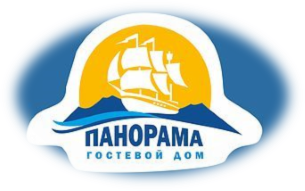 на размещение в гостевом доме «Панорама» на 2017 год(цена в рублях на одного человека)Дети до 5 лет без занятия отдельного места размещаются бесплатно; Дополнительное место на раскладной кровати - 650 руб Питание: с 5 июня по 17 сентября  2017 года в стоимость проживания входит завтрак (200 руб);Проживание с животными не разрешаетсяПрайс-листна размещение в гостевом доме «Панорама» на 2017 год(цена в рублях на одного человека)Дети до 5 лет без занятия отдельного места размещаются бесплатно; Дополнительное место на раскладной кровати - 650 руб Питание: с 5 июня по 17 сентября  2017 года в стоимость проживания входит завтрак (200 руб);Проживание с животными не разрешаетсяПрайс-листна размещение в гостевом доме «Панорама» на 2017 год(цена в рублях на одного человека)Дети до 5 лет без занятия отдельного места размещаются бесплатно; Дополнительное место на раскладной кровати - 650 руб Питание: с 5 июня по 17 сентября  2017 года в стоимость проживания входит завтрак (200 руб);Проживание с животными не разрешаетсяПрайс-листна размещение в гостевом доме «Панорама» на 2017 год(цена в рублях на одного человека)Дети до 5 лет без занятия отдельного места размещаются бесплатно; Дополнительное место на раскладной кровати - 650 руб Питание: с 5 июня по 17 сентября  2017 года в стоимость проживания входит завтрак (200 руб);Проживание с животными не разрешаетсяПрайс-листна размещение в гостевом доме «Панорама» на 2017 год(цена в рублях на одного человека)Дети до 5 лет без занятия отдельного места размещаются бесплатно; Дополнительное место на раскладной кровати - 650 руб Питание: с 5 июня по 17 сентября  2017 года в стоимость проживания входит завтрак (200 руб);Проживание с животными не разрешаетсяПрайс-листна размещение в гостевом доме «Панорама» на 2017 год(цена в рублях на одного человека)Дети до 5 лет без занятия отдельного места размещаются бесплатно; Дополнительное место на раскладной кровати - 650 руб Питание: с 5 июня по 17 сентября  2017 года в стоимость проживания входит завтрак (200 руб);Проживание с животными не разрешаетсяПрайс-листна размещение в гостевом доме «Панорама» на 2017 год(цена в рублях на одного человека)Дети до 5 лет без занятия отдельного места размещаются бесплатно; Дополнительное место на раскладной кровати - 650 руб Питание: с 5 июня по 17 сентября  2017 года в стоимость проживания входит завтрак (200 руб);Проживание с животными не разрешаетсяНаименование услугиОбъем услугиНизкий сезонСредний сезонВысокий сезонКол-во номе-ровПримечанияВид размещенияОбъем услуги01.01.17-04.06.1718.09.17-03.06.1805.06.17-02.07.1721.08.17-17.09.1703.07.17-20.08.17Кол-во номе-ровПримечанияСтандартный благоустроенный семейный номерЧел/сутки100016001980     5Номер 24 кв.м., с террасой, отдельный вход в номер. В номере двуспальная и односпальная кровати, прихожая, тумбочки, санузел, телевизор, чайник, чайные пары, стол, стулья.При трехместном размещении третьему человеку скидка 30 %Улучшенный благоустроенный семейный номерЧел/сутки125019002250     2Номер 24 кв.м., с террасой, отдельный вход в номер. В первом номере двуспальная и односпальная кровати, во втором номере двуспальная кровать и диван-кровать, прихожая, тумбочки, санузел, телевизор, чайник, мини-холодильник, чайные пары, журнальный столик, стулья.При трехместном размещении третьему человеку скидка 30 %Полулюкс благоустроенный номерЧел/сутки150022002750       1Номер с панорамным видом на Байкал (30 кв.м.) и террасой, отдельный вход в номер. В номере двуспальная кровать и диван-кровать, прихожая, тумбочки, санузел, телевизор, мини-холодильник, чайник, чайные пары, стол, стулья.При трехместном размещении третьему человеку скидка 30 %Эконом вариант полублагоустроенный номерЧел/сутки75010501200        3Номер 24 кв.м., с балконом. В номере четыре односпальные кровати, тумбочки, санузел, душевая на территории, стол, стулья